    Б    БЮЛЛЕТЕНЬ «ОФИЦИАЛЬНЫЙ   ВЕСТНИК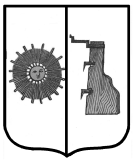             ПРОГРЕССКОГО  СЕЛЬСКОГО ПОСЕЛЕНИЯ»                                № 6     24 марта      2022   года                                                     БОРОВИЧСКАЯ МЕЖРАЙОННАЯ ПРОКУРАТУРА ИНФОРМИРУЕТЖитель г. Боровичи осуждён за хранение, перевозку и сбыт фальшивых купюрБоровичский районный суд с участием представителя Боровичской межрайонной прокуратуры рассмотрел уголовное дело в отношении 33-летнего местного жителя Дениса Яковлева. Он признан виновным в совершении трёх преступлений, предусмотренных ч. 1 ст. 186 УК РФ (хранение, перевозка и сбыт заведомо поддельного банковского билета Центрального банка Российской Федерации).Судом установлено, что в ноябре 2020 и январе 2021 года Яковлев незаконно приобрел, в том числе с использованием сети Интернет семь фальшивых купюр номиналом 5000 рублей. При этом пять из них он забрал из тайника в г. Санкт-Петербург и перевез в г. Боровичи.Впоследствии подсудимый расплачивался ими в различных торговых павильонах, расположенных в г. Боровичи, Боровичском районе и г. Валдай за приобретенный товар, получая подлинные деньги в качестве сдачи.Вину в совершении преступлений подсудимый признал полностью.Суд с учётом позиции представителя прокуратуры, по совокупности преступлений назначил ему наказание в виде 1 года 8 месяцев лишения свободы в колонии общего режима.Приговор в законную силу не вступил и может быть обжалован в установленном законом порядке.В Боровичах мужчина предстанет перед судом за фиктивную постановку на учет иностранцаБоровичский межрайонный прокурор утвердил обвинительный акт по уголовному делу в отношении 45-летнего местного жителя. Он обвиняется в совершении преступления, предусмотренного ст. 322.3 УК РФ (фиктивная постановка на учет иностранного гражданина по месту пребывания в Российской Федерации).По версии дознания, в ноябре 2021 года мужчина зарегистрировал в принадлежащей ему квартире в г. Боровичи гражданина Республики Узбекистан. При этом иностранец по месту регистрации никогда не проживал.Уголовное дело возбуждено на основании материалов прокурорской проверки.Вину в совершении преступления обвиняемый признал полностью.Уголовное дело с утвержденным прокурором обвинительным актом направлено мировому судье судебного участка № 2 Боровичского судебного района для рассмотрения по существу.В Боровичах мужчина оштрафован за оскорбление женщиныБоровичская межрайонная прокуратура по обращению местной жительницы провела проверку по факту ее оскорбления.Установлено, что в октябре 2021 года местный житель, находясь в одном из домов по ул. Сушанская в г. Боровичи, в ходе конфликта, возникшего на почве ревности к другим мужчинам, оскорбил свою бывшую супругу в неприличной форме, унизив ее честь и достоинство.По данному факту прокурор в отношении мужчины возбудил дело об административном правонарушении по ч. 1 ст. 5.61 КоАП РФ (оскорбление).По материалам прокурорской проверки мужчина оштрафован на 3000 рублей.Постановление в законную силу не вступило.В Боровичах местный житель осужден к реальному лишению свободы за повторное управление автомобилем в состоянии алкогольного опьяненияБоровичский районный суд, с участием представителя Боровичской межрайонной прокуратуры, вынес обвинительный приговор по уголовному делу в отношении 33-летнего местного жителя Антона Пасхина. Он признан виновным в совершении преступления, предусмотренного ч. 2 ст. 264.1 УК РФ (управление автомобилем лицом, находящимся в состоянии опьянения, имеющим судимость за совершение аналогичного преступления).2Судом установлено, что в октябре 2021 года Пасхин, будучи осужденным в июне 2020 года за управление автомобилем в состоянии опьянения к наказанию в виде 1 года лишения свободы условно с испытательным сроком 1,5 года, с лишением права заниматься деятельностью, связанной с управлением транспортными средствами на срок 2,5 года, вновь был остановлен сотрудниками ДПС на ул. Кузнецова в г. Боровичи в состоянии алкогольного опьянения за рулем автомобиля «ВАЗ-21102».Проведенным освидетельствованием установлено превышение предельно допустимой нормы алкоголя в выдыхаемом им воздухе.Вину в совершении преступления подсудимый признал в полном объеме.Суд, с учетом позиции представителя прокуратуры, по совокупности приговоров назначил ему наказание в виде 1 года 1 месяца лишения свободы в колонии строгого режима с лишением права заниматься деятельностью, связанной с управлением транспортными средствами, на срок 3,5 года.Приговор вступил в законную силу.В Боровичах местный житель осужден к реальному лишению свободы за сбыт наркотических средствБоровичский районный суд с участием представителя прокуратуры Боровичского района вынес обвинительный приговор по уголовному делу в отношении 35-летнего местного жителя Андрея Соболева. Он признан виновным в совершении двух преступлений, предусмотренных п. «б» ч.3 ст. 228.1. УК РФ (незаконный сбыт наркотических средств, совершенный в значительном размере), ч.1 ст. 228 УК РФ (незаконное приобретение, хранение без цели сбыта наркотических средств, совершенные в значительном размере).Судом установлено, что в сентябре 2020 года Соболев, находясь около ул. Майкова в г. Боровичи сбыл лицу, действующему в рамках оперативно-розыскного мероприятия «проверочная закупка», наркотик массой более 0,3 грамма за 2000 рублей.Кроме того, в январе 2021 года с использованием сайта «Hydra» приобрел наркотик массой более 0,4 грамма за 2300 рублей, который в последующем забрал из тайника недалеко от парка «30-летия Октября» в г. Боровичи и хранил при себе.Вину в совершении преступлений подсудимый признал полностью.Суд, с учетом позиции представителя прокуратуры, по совокупности преступлений назначил ему наказание в виде 8 лет 3 месяцев лишения свободы с отбыванием наказания в колонии общего режима.Приговор в законную силу не вступил и может быть обжалован в установленном законом порядке.В Боровичах трое местных жителей осуждены за серийные кражи имущества в составе преступной группыБоровичский районный суд с участием представителя Боровичской межрайонной прокуратуры вынес обвинительный приговор по уголовному делу в отношении 22-летнего местного жителя Павла Александрова, а также ранее судимых 39-летнего местного жителя Сергея Кононова и 24-летнего местного жителя Николая Абраменко. В зависимости от роли и степени участия они признаны виновными в совершении 16 преступлений, предусмотренных п. «а» ч. 3 ст. 158 УК РФ (кража, совершенная с незаконным проникновением в жилище), пп. «а», «б», «в» ч. 2 ст. 158 УК РФ (кража, совершенная группой лиц по предварительному сговору, с причинением значительного ущерба гражданину, с незаконным проникновением в помещение).Судом установлено, что с декабря 2020 года по март 2021 года Александров, Кононов и Абраменко, действуя в составе преступной группы, похитили из дачных домов и хозяйственных построек, расположенных на территории Боровичского района, изделия из металла, садовый инвентарь и предметы быта.Общая сумма ущерба, причиненного 14 потерпевшим, составила более 45 тыс. рублей.Вину в совершении преступлений подсудимые признали полностью.Суд, с учётом позиции представителя прокуратуры, назначил Александрову наказание по совокупности преступлений в виде 2,5 лет лишения свободы условно с испытательным сроком 2 года; Абраменко наказание по совокупности преступлений в виде 2,5 лет лишения свободы в колонии строгого режима; Кононову наказание по совокупности преступлений в виде 1 года 9 месяцев лишения свободы в колонии строгого режима.Приговор не вступил в законную силу и может быть обжалован в установленном законом порядке.Житель Любытинского района осужден за повторное управление автомобилем в состоянии опьяненияБоровичский районный суд с участием представителя прокуратуры Любытинского района вынес обвинительный приговор по уголовному делу в отношении местного жителя Александра Павловского. Он признан виновным в совершении преступления, предусмотренного ч. 1 ст. 264.1 УК РФ (управление автомобилем лицом, находящимся в состоянии опьянения, подвергнутым административному наказанию за управление транспортным средством в состоянии опьянения).Судом установлено, что в сентябре 2021 года Павловский, будучи подвергнутым административному наказанию за управление транспортным средством в состоянии опьянения в виде штрафа в размере 30 тыс. рублей с лишением права управления транспортными средствами на срок 1,5 года, вновь был остановлен в 3состоянии алкогольного опьянения за рулем автомобиля марки «ВАЗ - 21102» сотрудниками ГИБДД на ул. Советов в п. Любытино.Проведенным освидетельствованием установлено превышение предельно допустимой нормы алкоголя в выдыхаемом им воздухе.Вину в совершении преступления подсудимый признал полностью.Суд, с учетом позиции представителя прокуратуры, назначил ему наказание в виде 200 часов обязательных работ с лишением права заниматься деятельностью, связанной с управлением транспортными средствами, на срок 2 года.Приговор вступил в законную силу. ​	В Боровичах местный житель осужден к реальному лишению свободы за повторное управление автомобилем в состоянии опьяненияБоровичский районный суд с участием представителя прокуратуры Боровичского района вынес обвинительный приговор по уголовному делу в отношении 30-летнего местного жителя Андрея Иванова. Он признан виновным в совершении преступления, предусмотренного ст. 264.1 УК РФ (управление автомобилем лицом, находящимся в состоянии опьянения, имеющим судимость за совершение аналогичного преступления).Судом установлено, что Иванов, будучи ранее судимым за совершение аналогичного преступления в виде 9 месяцев лишения свободы условно с испытательным сроком 1,5 года с лишением права управления транспортными средствами сроком на 1,5 года, вновь был остановлен сотрудниками ДПС за рулем автомобиля «ВАЗ 2110» на ул. Центральная в п. Волгино Боровичского района под воздействием лекарственных препаратов.Вину в совершении преступления подсудимый признал.Суд, с учетом позиции представителя прокуратуры, по совокупности преступлений назначил ему наказание в виде 1 года лишения свободы с отбыванием наказания в колонии строгого режима с лишением права заниматься деятельностью, связанной с управлением транспортными средствами на срок 2 года 3 месяца.Приговор в законную силу не вступил и может быть обжалован в установленном законом порядке.В Боровичах бывшие заведующая и главный бухгалтер детского сада осуждены за присвоение денежных средств в составе преступной группыБоровичский районный суд с участием представителя Боровичской межрайонной прокуратуры рассмотрел уголовное дело в отношении бывших заведующей МБДОУ «Детский сад д. Круппа» Ларисы Груневой и главного бухгалтера этого дошкольного учреждения Елизаветы Васильевой. Они признаны виновными в совершении преступления, предусмотренного ч. 3 ст. 160 УК РФ (присвоение, совершенное с использованием служебного положения, группой лиц по предварительному сговору, в крупном размере).Судом установлено, что с января 2015 года по январь 2019 года Грунева издала ряд неправомерных приказов о начислении Васильевой необоснованных выплат стимулирующего характера, превышающих максимальный размер надбавок и доплат. После этого, Васильева производила начисление бюджетных денежных средств, предназначенных для выплаты заработной платы педагогическим работникам дошкольного учреждения на свой расчетный счет, открытый в банке, которыми впоследствии распорядилась по своему усмотрению. При этом часть денег в размере более 95 тыс. рублей Васильева передала Груневой путем перечисления на ее счет.В результате таких действий МБДОУ «Детский сад д. Круппа» причинен материальный ущерб на общую сумму более 560 тыс. рублей.Вину в совершении преступления подсудимые не признали.Суд, с учетом позиции представителя прокуратуры, назначил наказание Груневой в виде 2 лет лишения свободы условно с испытательным сроком 2 года; Васильевой – в виде 3 лет лишения свободы условно с испытательным сроком 3 года.Приговор в законную силу не вступил и может быть обжалован в установленном законом порядке.В Боровичах прокуратура помогла двоим сиротам получить жильеБоровичская межрайонная прокуратура провела проверку исполнения законодательства о несовершеннолетних в части обеспечения жильем детей-сирот и детей, оставшихся без попечения родителей.Установлено, что двое сирот, включенных администрацией района в 2017 и 2019 годах в список на предоставление жилых помещений, обеспечены ими не были.По данным фактам прокурор направил в суд исковые заявления об обязании районной администрации обеспечить сирот жильем.Решениями суда требования прокуратуры удовлетворены в полном объеме.В настоящее время девушкам предоставлены благоустроенные квартиры.4В Боровичах главный врач учреждения здравоохранения оштрафован за нарушения законодательства в сфере закупокБоровичская межрайонная прокуратура провела проверку исполнения законодательства о контрактной системе.Установлено, что в марте 2021 года медицинское учреждение заключило контракт с одной из коммерческих организаций на выполнение работ по изготовлению полиграфической продукции.Вместе с тем, оплата по трем платежным документам произведена учреждением с нарушением, установленного контрактом 15-дневного срока, спустя 6-27 дней.По данному факту прокурор в отношении главного врача медицинского учреждения возбудил дело об административном правонарушении по ч. 1 ст. 7.32.5 КоАП РФ (нарушение должностным лицом заказчика срока и порядка оплаты товаров (работ, услуг) при осуществлении закупок для обеспечения государственных нужд).По материалам прокурорской проверки должностное лицо оштрафовано на 30 тыс. рублей.Постановление в законную силу не вступило.В Боровичах по требованию прокуратуры устранены нарушения в части функционирования пожарного водоемаБоровичская межрайонная прокуратура провела проверку соблюдения требований законодательства о пожарной безопасности в части функционирования пожарных водоемов.Установлено, что в нарушение требований федерального законодательства водоем, расположенный на ул. Мира в п. Кировский от загрязнения не очищен; специальной площадкой для забора воды не оборудован. При этом администрация Волокского сельского поселения мер по поддержанию пожарного водоема в состоянии постоянной готовности не приняла.По данным фактам прокурор направил в суд исковое заявление об обязании администрации сельского поселения устранить выявленные нарушения, которое рассмотрено и удовлетворено.В настоящее время нарушения устраненыБОРОВИЧСКАЯ МЕЖРАЙОННАЯ ПРОКУРАТУРА РАЗЪЯСНЯЕТЛьготная ипотека на частные домаПостановлением Правительства Российской Федерации от 18.10.2021 № 1758 «Об особенностях определения лимитов средств на выдачу жилищных (ипотечных) кредитов (займов), выданных гражданам Российской Федерации в 2020 - 2022 годах, по которым кредитным и иным организациям осуществляется возмещение недополученных доходов, и о внесении изменений в некоторые акты Правительства Российской Федерации» предусмотрена возможность для кредитования граждан, желающих купить или построить частный дом, по ставке 7%.Получить кредит в указанных целях можно до конца действия программы льготной ипотеки, а именно - до 1 июля 2022 года.Постановление вступило в силу 18 октября 2021 года.Срок предъявления исполнительного листа после его отзыва взыскателемВ определении от 06.12.2021 № 305-ЭС21-15841 Верховного суда Российской Федерации разъяснено, что правило о возобновлении срока предъявления исполнительного листа работает в том числе и тогда, когда лист возвращают по заявлению взыскателя. При этом новый срок необходимо уменьшить на время нахождения документа на исполнении в предыдущих случаях.Кроме того, взыскатель может неоднократно предъявлять исполнительный лист после его возвращения. Указывать причины этих действий он не должен.Новое в законодательстве, регламентирующего порядок представления ходатайств о помилованииУказом Президента РФ от 15.11.2021 № 656 уточнен порядок представления ходатайств о помиловании утвержденный Указом Президента Российской Федерации от 14.12.2020 № 787.Положением определяется порядок рассмотрения ходатайств о помиловании лиц, осужденных за уголовные преступления, а также лиц, отбывших назначенное судом наказание и имеющих неснятую или непогашенную судимость.Помилование осуществляется путем издания указа Президента Российской Федерации о помиловании на основании соответствующего ходатайства осужденного или лица, отбывшего назначенное судом наказание и имеющего неснятую или непогашенную судимостьСогласно внесенным изменениям, заявителем в комиссию по месту своего жительства (месту пребывания) направляется ходатайство о помиловании лица, которому штраф назначен в качестве основного наказания, или ходатайство о помиловании в виде снятия судимости.5Новое в порядке приема на обучение С 01 марта 2022 года начнет действовать приказом Министерства просвещения России от 08.10.2021 № 707, которым внесены изменения в приказ Министерства просвещения Российской Федерации от 02.09.2020 №458 «Об утверждении Порядка приема на обучение по образовательным программам начального общего, основного общего и среднего общего образования».Установлено, что ребенок имеет право преимущественного приема на обучение по образовательным программам начального общего образования в государственную или муниципальную образовательную организацию, в которой обучаются его полнородные и неполнородные брат и (или) сестра.Для этого следует в числе необходимых документов предоставить копию свидетельства о рождении полнородных и неполнородных брата и (или) сестры (в случае использования права преимущественного приема на обучение по образовательным программам начального общего образования ребенка в государственную или муниципальную образовательную организацию, в которой обучаются его полнородные и неполнородные брат и (или) сестра).Ужесточена ответственность за нарушение требований к маркировке продукцииС 1 декабря 2021 года вступили в силу изменения к статье 15.12 КоАП РФ, предусматривающей установление административной ответственности за производство, ввод в оборот или продажу товаров и продукции, в отношении которых установлены требования по маркировке и (или) нанесению информации, без соответствующей маркировки, а также с нарушением установленного порядка нанесения такой маркировки.Ответственность по этой статье наступает за производство или продажу товаров без маркировки, если по ним такая маркировка предусмотрена.Данная статья существенно расширена пунктами: непредставление сведений о маркированной продукции; нарушение порядка и сроков представления сведений; представление неполных или недостоверных сведений.Такие правонарушения повлекут предупреждение или наложение административного штрафа в размере до 100 тыс. рублей.Новое в пенсионном законодательствеФедеральным законом от 21.12.2021 № 415-ФЗ внесены изменения в отдельные законодательные акты Российской Федерации.В частности, закон обязывает в случае признания судом недействительным договора об обязательном пенсионном страховании (с соответствующим возвратом незаконно переведенных средств пенсионных накоплений):- восстанавливать на счете застрахованного лица сумму изъятого при досрочном переходе инвестиционного дохода,- отражать проценты за неправомерное пользование средствами пенсионных накоплений на счете застрахованного лица.Также Федеральным законом устанавливается новый порядок индексации средств материнского (семейного) капитала.Начиная с 1 февраля 2022 года, ежегодная индексация средств будет производиться исходя из индекса роста потребительских цен за предыдущий год в соответствии с коэффициентом индексации, определяемым Правительством РФ.Увеличен отпуск медицинских работниковПостановлением Правительства РФ от 20.12.2021 № 2365 «О продолжительности ежегодного дополнительного оплачиваемого отпуска, предоставляемого отдельным категориям медицинских работников» определены категории медицинских работников, которым устанавливается ежегодный дополнительный оплачиваемый отпуск продолжительностью 3 календарных дня за непрерывный стаж работы свыше 3 лет в должностях и учреждениях здравоохранения.	В перечень включены, в частности, врачи-специалисты, участковые терапевты и педиатры, врачи общей практики, медицинские сестры, фельдшеры, бригады скорой медицинской помощи, заведующие терапевтическими и педиатрическими отделениями поликлиникРасширены полномочия сотрудников полицииФедеральным законом от 21.12.2021 № 424-ФЗ внесены изменения в Федеральный закон «О полиции».Теперь полиция имеет право:- осуществлять вскрытие транспортного средства, в том числе проникновение в него, в случаях, предусмотренных законодательством, а также, в том числе для спасения жизни граждан, для обеспечения их безопасности или общественной безопасности при массовых беспорядках и ЧС;- проводить оцепление (блокирование) территорий, жилых помещений, строений и других объектов, в частности, при    проведении     мероприятий, направленных     на    обнаружение   предметов, изъятых    из 6гражданского оборота или ограниченно оборотоспособных, либо при наличии оснований полагать, что в границах территорий или на объектах готовится, совершается (совершено) преступление;- в границах оцепления (блокирования) осуществлять личный осмотр граждан, находящихся при них вещей (предметов, механизмов, веществ), осмотр транспортных средств и перевозимых грузов.Отменен обязательный техосмотр принадлежащих гражданам легковых автомобилейФедеральным законом от 30.12.2021 № 494-ФЗ внесены изменения в статью 15 Федерального закона «О техническом осмотре транспортных средств и о внесении изменений в отдельные законодательные акты Российской Федерации» и статью 15 Федерального закона «О государственной регистрации транспортных средств в Российской Федерации и о внесении изменений в отдельные законодательные акты Российской Федерации».Закон отменил обязательный технический осмотр принадлежащих гражданам легковых автомобилей и мотоциклов. При этом техосмотр остается обязательным:- для транспорта, используемого в коммерческих или служебных целях;- при постановке транспортного средства старше 4 лет на госучет или совершении с ним регистрационных действий в связи со сменой владельца;- при совершении регистрационных действий в связи с изменением конструкции и (или) заменой основного компонента транспортного средства.Кроме того, транспортные средства с действующей диагностической картой освобождены от проверок технического состояния в рамках госконтроля (надзора) за безопасностью дорожного движения. Исключение составляют случаи визуального обнаружения инспектором признаков технической неисправности, угрожающей безопасности дорожного движения.Уточнен порядок привлечения к уголовной ответственности злостных неплательщиков алиментовУголовная ответственность, предусмотренная статьей 157 Уголовного кодекса Российской Федерации, наступает за неоднократную неуплату алиментов в размере, установленном в соответствии с решением суда или нотариально удостоверенным соглашением.Поправки позволяют привлекать к ответственности при частичной уплате алиментов.При погашении задолженности в полном объеме лица будут освобождаться от уголовной ответственностиВнесено изменение в закон о занятости населенияС 1 января 2022 года вступили в силу изменения, внесенные в Закон Российской Федерации «О занятости населения в Российской Федерации».Теперь предусмотрена возможность предоставления пособия по безработице в повышенном размере как впервые ищущим работу (ранее не работавшим) детям-сиротам, детям, оставшимся без попечения родителей, лицам из числа детей-сирот и детей, оставшихся без попечения родителей, которые ранее были временно трудоустроены в свободное от учёбы время, в том числе при их трудоустройстве не по направлению органов службы занятости.Гарантии и компенсации работникам, сдавшим кровь Статьей 186 Трудового кодекса РФ определены гарантии и компенсации работникам в случае сдачи ими крови и ее компонентов.Так, предусмотрено, что в день сдачи крови и ее компонентов, а также в день связанного с этим медицинского осмотра работник освобождается от работы. В случае, если по соглашению с работодателем работник в день сдачи крови и ее компонентов вышел на работу (за исключением работ с вредными и (или) опасными условиями труда, когда выход работника на работу в этот день невозможен), ему предоставляется по его желанию другой день отдыха. В случае сдачи крови и ее компонентов в период ежегодного оплачиваемого отпуска, в выходной или нерабочий праздничный день работнику по его желанию предоставляется другой день отдыха.При этом после каждого дня сдачи крови и ее компонентов работнику предоставляется дополнительный день отдыха. Указанный день отдыха по желанию работника может быть присоединен к ежегодному оплачиваемому отпуску или использован в другое время в течение года после дня сдачи крови и ее компонентов.При сдаче крови и ее компонентов работодатель сохраняет за работником его средний заработок за дни сдачи и предоставленные в связи с этим дни отдыха.Блокировка мошеннических Интернет-ресурсовС 01 декабря 2021 года вступил в силу Федеральный закон от 01.07.2021 № 250-ФЗ «О внесении изменений в отдельные законодательные акты Российской Федерации», предусматривающий возможность блокировки мошеннических Интернет-ресурсов.Так, председатель Банка России и его заместители наделены правом по направлению в Генеральную прокуратуру РФ соответствующих уведомлений о деятельности в информационно-телекоммуникационных сетях, в    том    числе   в     сети «Интернет»,    сайтов  так  называемых   «финансовых   пирамид»   и  других 7мошеннических площадок под видом финансовых организаций, а также информации, побуждающей к участию в деятельности подобных противоправных организаций.На основании указанных уведомлений по требованию Генерального прокурора РФ доступ к названным информационным ресурсам ограничивается Роскомнадзором во внесудебном порядке.Установлена уголовная ответственность за нарушение ПДД лицом, подвергнутым административному наказанию и лишенным права управления транспортными средствамиФедеральным законом от 30.12.2021 № 458 внесены изменения в Уголовный кодекс Российской Федерации, который дополнен статьей 264.2.Уголовная ответственность по данной статье наступит за такие нарушения как превышение скорости на 60 км в час и более, выезд на встречную полосу либо трамвайные пути встречного движения, если лицо ранее дважды совершало аналогичные нарушения, за которые подвергалось административному наказанию и было лишено права управления транспортными средствами.На виновного будет налагаться штраф в размере от 200 000 до 300 000 руб. или в размере доходов за период от 1 года до 2 лет, либо могут быть назначены обязательные работы на срок до 480 часов, принудительные работы или же лишение свободы на срок до 2 лет. Нарушителя также могут лишить права занимать определенные должности или заниматься определенной деятельностью на срок до 3 лет.Действие новых норм не распространяется на случаи фиксации правонарушений специальными техническими средствами, имеющими функции фото- и киносъемки, видеозаписи, или средствами фото- и киносъемки, видеозаписи.Отменена обязанность издавать приказ о приеме на работу В статью 68 Трудового Кодекса РФ внесены изменения, согласно которым прием на работу оформляется трудовым договором. Теперь необязательно издавать приказ или распоряжение и знакомить с ним сотрудника, как это было предусмотрено ранее. Однако, если работодатель хочет оформить приказ (распоряжение) о приеме на работу, он вправе издать его на основании заключенного трудового договора. При этом содержание приказа (распоряжения) работодателя должно соответствовать условиям заключенного трудового договора.Новые общие требования к организации безопасного рабочего местПриказом Минтруда России от 29.10.2021 № 774н утверждены общие требования к организации безопасного рабочего места.Требования применяются как к работникам, занятым на своих рабочих местах, так и к работодателям при организации рабочих мест.Устанавливаются требования к организации рабочего места, а также к его безопасному содержанию.Предусматривается, что для рабочих мест с территориально меняющимися рабочими зонами, где рабочей зоной считается оснащенная необходимыми средствами производства часть рабочего места, в которой один работник или несколько работников выполняют схожие работы или технологические операции положения Требований распространяются на каждую рабочую зону.Настоящий приказ действует с 1 марта 2022 года до 1 марта 2028 года.Ужесточена ответственность за невыплату алиментовОдной из мер ответственности родителей является обязанность уплаты алиментов на содержание детей в размере, установленном решением суда либо нотариально удостоверенным соглашением. Действующим законодательством за неуплату алиментов без уважительных причин предусмотрена административная и уголовная ответственность.С 10.01.2022 вступили в силу изменения, внесенные в статью 157 УК РФ, в соответствии с которыми лицо, обязанное уплачивать алименты, подлежит привлечению к уголовной ответственности и в том случае, если он осознанно неполно уплатило средства на содержание детей, то есть в размере меньшем, чем это предусмотрено судебным решением либо нотариально удостоверенным соглашением.Недобросовестные родители, которые ранее с целью избежания наказания уплачивали алименты не в полном объеме, теперь подлежат уголовной ответственности за неоднократное совершение указанных действий в период, когда они были подвергнуты административному наказанию за аналогичное деяние.При этом, лицо, совершившее указанное преступление, освобождается от уголовной ответственности, если оно в полном объеме погасило задолженность по выплате средств на содержание детей.Ответственность за реабилитацию нацизмаВнесены изменения в статью 354.1 Уголовного кодекса РФ, регламентирующую ответственность за реабилитацию нацизма.Ответственность теперь наступает также за распространение заведомо ложных сведений о ветеранах Великой Отечественной войны.8При этом наказание по данной статье ужесточается. Так, за отрицание фактов, установленных приговором Международного военного трибунала для суда и наказания главных военных преступников европейских стран оси, одобрение преступлений, установленных указанным приговором, а равно распространение заведомо ложных сведений о деятельности СССР в годы Второй мировой войны, о ветеранах Великой Отечественной войны предусмотрен штраф в размере до 3 миллионов рублей или в размере заработной платы или иного дохода осужденного за период до 3 лет либо принудительные работы на срок до 3 лет, либо лишение свободы на тот же срок.Те же действия, совершенные публично лицом с использованием своего служебного положения, группой лиц, группой лиц по предварительному сговору или организованной группой, с использованием СМИ или Интернета либо с искусственным созданием доказательств обвинения предусматривают наказание вплоть до лишения свободы на срок до 5 лет.Обратная сила закона, смягчающего административную ответственностьВ соответствии с частью 2 статьи 1.7. Кодекса Российской Федерации об административных правонарушениях закон, смягчающий или отменяющий административную ответственность за административное правонарушение либо иным образом улучшающий положение лица, совершившего административное правонарушение, имеет обратную силу, то есть распространяется и на лицо, которое совершило административное правонарушение до вступления такого закона в силу и в отношении которого постановление о назначении административного наказания не исполнено.Обязательные работы как вид административного наказанияСогласно ч. 1 ст. 3.13 Кодекса Российской Федерации об административных правонарушениях обязательные работы заключаются в выполнении физическим лицом, совершившим административное правонарушение, в свободное от основной работы, службы или учебы время бесплатных общественно полезных работ. Данный вид наказания назначается судом.Может ли работодатель штрафовать работникаСогласно действующему законодательству штраф является одним из видов наказания, выражающегося в денежном взыскании к нарушителю. Как мера ответственности штраф предусмотрен, например, административным, гражданским и уголовным правом. Вместе с тем, действующий Трудовой кодекс РФ не предусматривает такого вида ответственности сторон трудовых отношений.Статья 192 Трудового кодекса РФ предоставляет работодателю право применить к нарушившему трудовую дисциплину работнику одно из дисциплинарных взысканий: замечание, выговор либо увольнение по установленным законом основаниям. При этом, другими федеральными законами, уставами или положениями о дисциплине для отдельных категорий работников (служащих) могут быть установлены и иные виды дисциплинарных взысканий.При таких обстоятельствах применение работодателем штрафных санкций в качестве меры дисциплинарного наказания недопустимо.Перевод ребенка на домашнюю форму обученияСогласно п. 4 ст. 63 Федерального закона «Об образовании в Российской Федерации» родители (законные представители) вправе выбрать форму обучения для своего ребенка. В случае выбора такой формы обучения, родители обязаны сообщить об этом в орган местного самоуправления.Приказом министерства просвещения Российской Федерации от 22.03.2021 № 115 определены сроки для подачи уведомления: в течение 15 календарных дней с момента утверждения приказа об отчислении обучающегося из образовательной организации в связи с переходом на семейное образование или не менее чем за 15 календарных дней до начала учебного года, в котором планируется переход на семейное образование.Родители сами выбирают школу для прохождения промежуточной и государственной итоговой аттестации и обращаются в нее с письменным заявлением, в том числе для получения ‎графика прохождения промежуточной аттестации. Порядок проведения аттестации и ее регулярность определяется школой самостоятельно.Новое в земельном законодательстве Федеральным законом от 30.12.2021 №493-ФЗ внесены изменения в Земельный кодекс Российской Федерации и Федеральный закон «О государственной регистрации недвижимости».Согласно нововведениям в отношении земельного участка могут быть установлены один или несколько основных, условно разрешённых или вспомогательных видов разрешённого использования.Предусматривается, что основной или условно разрешённый вид использования считается выбранным   правообладателем     земельного     участка  со   дня   внесения   сведений   о   соответствующем 9виде разрешённого использования в Единый государственный реестр недвижимости. При этом внесение в указанный реестр сведений о вспомогательных видах разрешенного использования земельного участка не требуется.Также предусмотрено, что в случае отсутствия в Едином государственном реестре недвижимости сведений о виде разрешённого использования земельного участка выбранным считается вид разрешённого использования, указанный в правоустанавливающем и (или) правоудостоверяющем документе на данный земельный участок, выданном до вступления в силу Федерального закона «О государственной регистрации прав на недвижимое имущество и сделок с ним».Билеты в кино по «Пушкинской карте» Постановлением Правительства РФ от 28.12.2021 №2509 внесены изменения в некоторые акты Правительства Российской Федерации по вопросу реализации мер по социальной поддержке молодежи в возрасте от 14 до 22 лет для повышения доступности организаций культуры, которым скорректировало программу «Пушкинская карта».Картой можно оплатить и билеты в кино.Минкультуры сформирует перечень фильмов, билеты на которые можно будет оплатить картой. В него включат национальные фильмы, созданные при поддержке Минкультуры и (или) Федерального фонда социальной и экономической поддержки отечественной кинематографии, а также советские фильмы.Для подтверждения личности при использовании билета на мероприятие разрешено использовать любой документ, удостоверяющий личность гражданина РФ.Право на жилищное обеспечение детей, родившиеся после смерти отцов-военнослужащихПостановлением Конституционного Суда РФ  от 14.12.2021 № 5-П,   признан не соответствующим Конституции РФ и ее статьям пункт 1.1 статьи 15.1 Федерального закона «О статусе военнослужащих» в той мере, в какой эта норма предполагает определение размера общей площади жилого помещения (норматива общей площади жилого помещения при предоставлении жилищной субсидии, единовременной денежной выплаты на приобретение или строительство жилого помещения), предоставляемого членам семьи погибшего (умершего) военнослужащего, исходя из состава семьи на дату его гибели (смерти) и не предусматривает тем самым возможности учесть для целей определения общей площади жилого помещения (норматива общей площади) детей военнослужащего, которые родились после его гибели (смерти).Конституционный Суд отметил, что указанной нормой нарушается право на жилищное обеспечение ребенка погибшего (умершего) военнослужащего, родившегося после его гибели (смерти), поскольку при определении размера предоставляемого жилого помещения (норматива общей площади жилого помещения при предоставлении жилищной субсидии, единовременной денежной выплаты на приобретение или строительство жилого помещения) такой ребенок не учитывается в составе семьи, что не согласуется с конституционными принципами равенства и справедливости.Таким образом, такие дети подлежат включению в состав членов семьи военнослужащего, имеющих право на жилье.О необходимости размещения вакансии на портале «Работа в России»С 1 января 2022 года вступил в силу п. 3.2 ст. 25 Закона Российской Федерации «О занятости населения в Российской Федерации».Теперь органы государственной власти Российской Федерации, органы государственной власти субъектов Российской Федерации, органы местного самоуправления, государственные и муниципальные учреждения, государственные и муниципальные унитарные предприятия, юридические лица, в уставном капитале которых имеется доля участия Российской Федерации, субъекта Российской Федерации или муниципального образования, а также работодатели, у которых среднесписочная численность работников за предшествующий календарный год превышает 25 человек, и вновь созданные (в том числе в результате реорганизации) организации, у которых среднесписочная численность работников превышает указанный предел, обязаны размещать на единой цифровой платформе или на иных информационных ресурсах, требования к которым установлены нормативным правовым актом Правительства Российской Федерации, информацию о потребностях в работниках и об условиях их привлечения, о наличии свободных рабочих мест и вакантных должностей, специальных рабочих мест, оборудованных (оснащенных) для работы инвалидов.	112 - Единый номер для вызова экстренных службС 1 января 2022 года вступил в силу Федеральный закон от 30.12.2020 № 488-ФЗ «Об обеспечении вызова экстренных оперативных служб по единому номеру 112».Единый номер скоординирует работу экстренных служб и позволит организовать оперативное оказание медицинской помощи гражданам, тушение пожаров и ликвидацию чрезвычайных ситуаций.Звонок на номер 112 будет бесплатным, связаться с оператором можно будет, в том числе при нулевом балансе на счете и отсутствии сим-карты.10	Гарантии и компенсации работникам в случае сдачи ими крови и ее компонентовСтатьей 186 Трудового кодекса РФ определены гарантии и компенсации работникам в случае сдачи ими крови и ее компонентов.Так, предусмотрено, что в день сдачи крови и ее компонентов, а также в день связанного с этим медицинского осмотра работник освобождается от работы. В случае, если по соглашению с работодателем работник в день сдачи крови и ее компонентов вышел на работу (за исключением работ с вредными и (или) опасными условиями труда, когда выход работника на работу в этот день невозможен), ему предоставляется по его желанию другой день отдыха. В случае сдачи крови и ее компонентов в период ежегодного оплачиваемого отпуска, в выходной или нерабочий праздничный день работнику по его желанию предоставляется другой день отдыха.При этом после каждого дня сдачи крови и ее компонентов работнику предоставляется дополнительный день отдыха. Указанный день отдыха по желанию работника может быть присоединен к ежегодному оплачиваемому отпуску или использован в другое время в течение года после дня сдачи крови и ее компонентов.При сдаче крови и ее компонентов работодатель сохраняет за работником его средний заработок за дни сдачи и предоставленные в связи с этим дни отдыха.Помещение ребенка в организацию для детей-сиротВ соответствии с ч. 1 ст. 155.1 Семейного кодекса Российской Федерации к организациям для детей-сирот в соответствии относятся образовательные, медицинские организации и организации, оказывающие социальные услуги, в которые помещаются под надзор дети-сироты и дети, оставшиеся без попечения родителей.Помимо смерти родителей, дети могут остаться без их попечения в следующих случаях:- лишения родителей родительских прав или ограничения в родительских правах;- признания родителей недееспособными;- болезни родителей;- длительного отсутствия родителей;- уклонения родителей от воспитания детей или от защиты их прав и интересов, в том числе при отказе родителей взять своих детей из образовательных, медицинских организаций, организаций, оказывающих социальные услуги, иных аналогичных организаций;- при создании действиями или бездействием родителей условий, представляющих угрозу жизни или здоровью детей либо препятствующих их нормальному воспитанию и развитию;- в других случаях отсутствия родительского попечения.Также дети могут быть временно помещены в организацию для детей-сирот, если родители, усыновители либо опекуны или попечители по уважительной причине не в состоянии исполнять свои обязанности в отношении детей.	Административная ответственность несовершеннолетних за употребление наркотиковАдминистративная ответственность за потребление наркотических средств или психотропных веществ без назначения врача либо новых потенциально опасных психоактивных веществ установлена ч. 1 ст. 6.9 КоАП РФ, а также ч. 2 ст. 20.20 КоАП РФ - за потребление наркотических средств или психотропных веществ без назначения врача, новых потенциально опасных психоактивных веществ или одурманивающих веществ в общественных местах (на улицах, стадионах, в скверах, парках, в транспортном средстве общего пользования и т.д.).За данные правонарушения может быть назначено наказание в виде штрафа в размере от 4 до 5 тысяч рублей или административный арест на срок до 15 суток.За совершение правонарушений, предусмотренных указанными статьями КоАП РФ, могут быть привлечены несовершеннолетние, достигшие 16-летнего возраста. При этом законом предусмотрена возможность освобождения виновного лица от административной ответственности в случае, если оно добровольно обратится в медицинскую организацию для лечения в связи с потреблением наркотических или психоактивных веществ без назначения врача.В случае потребления наркотиков несовершеннолетними, не достигшими 16-летнего возраста, к административной ответственности по статье 20.22 КоАП РФ подлежат привлечению их родители или законные представители. В качестве наказания предусмотрен штраф в размере от 1 500 до 2 тысяч рублей.Введена ответственность за нарушения законодательства в сфере охраны окружающей средыС 01.02.2022 введены две новые статьи, предусматривающие административные наказания в сфере охраны окружающей среды.Так, статья 8.50 КоАП РФ предусматривает  административное наказание в виде штрафа в размере до 300 тыс. руб. за нарушение требований по предупреждению и ликвидации разливов нефти и нефтепродуктов.11Статьёй 8.51 КоАП РФ установлена  административная ответственность  за невыполнение или несвоевременное выполнение требований к оснащению стационарных источников выбросов загрязняющих веществ, сбросов загрязняющих веществ системами автоматического контроля в соответствии с законодательством в области охраны окружающей среды.Статьёй предусмотрено наказание в виде административного штрафа на должностных лиц в размере от двадцати тысяч до сорока тысяч рублей; на юридических лиц - от ста тысяч до двухсот тысяч рублей.При этом, согласно примечанию к данной статье лицо, осуществляющее предпринимательскую деятельность без образования юридического лица, несет административную ответственность как юридическое лицо.Повторное предъявление исполнительного листа к взысканиюВ соответствии со ст. 46 Федерального закона от 02.10.2007 № 229-ФЗ «Об исполнительном производстве» исполнительный документ, по которому взыскание не производилось или произведено частично, возвращается взыскателю, если у должника отсутствует имущество, на которое может быть обращено взыскание, и все принятые судебным приставом-исполнителем допустимые законом меры по отысканию такого имущества оказались безрезультатными.Данное обстоятельство не является препятствием для повторного предъявления исполнительного документа к исполнению в пределах установленного законом срока.В соответствии со ст. 21 Федерального закона от 02.10.2007 № 229-ФЗ «Об исполнительном производстве» исполнительные листы, выдаваемые на основании судебных актов, могут быть предъявлены к исполнению в течение трех лет со дня вступления судебного акта в законную силу.Исполнительные документы, содержащие требования о взыскании периодических платежей, могут быть предъявлены к исполнению в течение всего срока, на который присуждены платежи, а также в течение трех лет после окончания этого срока.С 1 февраля в ЕГРН включают факты об аварийности жилья 1 февраля 2022 года в силу вступил закон, по которому органы власти и местного самоуправления обязаны передавать в Росреестр данные о признании дома аварийным, подлежащим сносу или реконструкции.В ЕГРН будут включаться сведения о признании многоквартирного дома аварийным, данные о непригодных для проживания квартирах и жилых домах. Для этого вводится обязанность органов государственной     власти     и   местного самоуправления   направлять в Росреестр сведения о решениях  по признанию многоквартирного дома аварийным, подлежащим сносу или реконструкции, а также о признании жилого помещения, в том числе жилого дома, непригодным для проживания.Органы государственной власти и местного самоуправления должны направить в Росреестр ранее принятые решения о  признании   многоквартирного дома аварийным или непригодным для проживания до 1 июля 2022 года.С 10 января 2022 года расширен перечень распространяемой информации, доступ к которой подлежит ограничениюФедеральным законом от 30.12.2021 № 441-ФЗ внесены изменения в Федеральный закон от 07.08.2001 № 115-ФЗ «Об информации, информационных технологиях и о защите информации», расширяющие перечень распространяемой с нарушением закона информации, доступ к которой подлежит ограничению.К такой информации отнесены ложные сообщения об актах терроризма, а также информация, содержащая обоснование и (или) оправдание осуществления экстремистской деятельности, включая террористическую деятельность, предложение о приобретении поддельного документа, предоставляющего права или освобождающего от обязанностей, а также информационные материалы организаций, деятельность которых запрещена в соответствии с Федеральным законом «О противодействии экстремистской деятельности» или Федеральным законом «О противодействии терроризму».С 28 января 2022 года действует перечень медицинских противопоказаний к проведению профилактических прививок против новой коронавирусной инфекции Приказом Министерства здравоохранения Российской Федерации от 13.01.2022 № 8н утвержден перечень медицинских противопоказаний к проведению профилактических прививок против новой коронавирусной инфекции COVID-19.К медицинским противопоказаниям к проведению профилактических прививок против новой коронавирусной инфекции COVID-19, устанавливаемым бессрочно, отнесены тяжелые аллергические реакции в анамнезе, а также гиперчувствительность к веществам, входящим в состав вакцин, тяжелые осложнения после предыдущих вакцинаций (например, судорожный синдром, температура тела выше 40 градусов, гиперемия или отек в месте инъекции).Медицинскими противопоказаниями, устанавливаемыми на определенный срок, являются острые инфекционные заболевания, неинфекционные  заболевания, обострение  хронических  заболеваний,  острые 12респираторные вирусные заболевания, протекающие в легкой степени тяжести, острые инфекционные заболевания желудочно-кишечного тракта,К медицинским противопоказаниям также относятся злокачественные новообразования, беременность и период грудного вскармливания, недостижение возраста 18 лет, возраст старше 60 лет при применении определенных видов вакцин для разной категории противопоказаний.	Право инвалидов на компенсацию стоимости договора ОСАГОПорядок предоставления компенсации подробно регламентирован постановлением Правительства Российской Федерации от 30.12.2021 № 2579.Инвалиды (в том числе дети-инвалиды), владеющие транспортными средствами в соответствии с медицинскими показаниями, или их законные представители (например, родители ребенка-инвалида) имеют право на получение компенсации в размере 50 процентов страховой премии (стоимости договора), уплаченной ими по договору обязательного страхования гражданской ответственности владельцев транспортных средств. Такая компенсация предоставляется на одно транспортное средство в течение календарного года при условии использования транспортного средства лицом, имеющим право на компенсацию, и наряду с ним не более чем 2 водителями.Компенсация предоставляется территориальными органами Пенсионного фонда Российской Федерации (далее – ПФР) как в беззаявительном порядке, так и по заявлению лица, претендующего на получение компенсации.Компенсация в заявительном порядке предоставляется территориальным органом ПФР при отсутствии в государственных информационных системах всех необходимых сведений для автоматического предоставления компенсации. В этом случае территориальный орган ПФР уведомляет гражданина с использованием личного кабинета на Едином портале государственных и муниципальных услуг и иными способами. Граждане, получившие соответствующее уведомление, вправе подать заявление о предоставлении компенсации в территориальный орган ПФР, в том числе в электронной форме.Новое в законе о местном самоуправленииС 1 января 2022 года органы местного самоуправления осуществляют
полномочия в сфере лесоустройства. Изменения касаются городских и муниципальных округов, городских и сельских поселений. Теперь органы местного самоуправления принимают решения о создании и упразднении лесничеств на землях населенных пунктов; устанавливают границы созданных лесничеств; разрабатывают и утверждают их лесохозяйственные регламенты; реализовывают мероприятия по лесоустройству в лесах, расположенных на землях населенных пунктов в муниципалитете.С начала текущего года обеспечение первичных мер пожарной безопасности за границами городских и сельских населенных пунктов отнесено к полномочиям муниципальных районов, в границах которых они
находятся. Администрации муниципальных районов теперь решают вопросы необходимости создания муниципальной пожарной охраны.Кроме того, уточнены запреты для выборных должностных лиц органов местного самоуправления, порядок проведения публичных слушаний и ряд других вопросов. Учредитель бюллетеняСовет депутатов Прогресского сельского поселенияВремя подписания в печать: 23.03.2022по графику- 12. 00; фактически- 12.00Редакция, издатель, распространительАдминистрация Прогресского сельского поселенияАдрес редакции: Новгородская область,Боровичский район, п. Прогресс, ул. Зелёная, д.13E-mail: adm-progress@yandex.ruГлавный редактор С.В. Николаевател. 47-471, 47-542тираж- 3 экз.Бесплатно